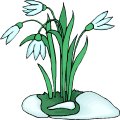 West Meon Surgery Privacy NoticeOur contact details Name:  		West Meon SurgeryAddress:		Doctors Lane, West Meon, GU32 1LRPhone Number:	01730 829666E-mail:		hiowicb-hsi.westmeonsurgery@nhs.netThe type of personal information we collect We currently collect and process the following information:Personal identifiers such as name, address, date of birth, contact details and NHS number.Medical information regarding conditions (acute and long term)Information regarding any treatment you receive elsewhereHow we get the personal information and why we have itMost of the personal information we process is provided to us directly by you for one of the following reasons:For the delivery of safe and effective healthcare services to you by the team at West Meon SurgeryAs part of Hampshire-wide or NHS England population studies (where your information is anonymised)For efficient management of the NHSFor medical auditsFor Medical researchWe also receive personal information indirectly, from the following sources in the following scenarios:From hospitals or other care settings who have been involved in providing your healthcare.From Adult or Child Social ServicesFrom the PoliceWe use the information that you have given us in order to provide healthcare services to you. We may share this information with hospitals or other clinical services for the provision of health care to you.Under the UK General Data Protection Regulation (UK GDPR), the lawful bases we rely on for processing this information are:Your consent. You are able to remove your consent at any time. You can do this by contacting the Practice ManagerWe have a contractual obligation.We have a legal obligation.We have a vital interest.We have a legitimate interest.How we store your personal information Your information is stored confidentially and securely.  All staff have undertaken appropriate training to ensure they fully understand your rights to data privacy.  Your medical record is retained for 10 years after your death.  Your data protection rightsUnder data protection law, you have rights including:Your right of access - You have the right to ask us for copies of your personal information. Your right to rectification - You have the right to ask us to rectify personal information you think is inaccurate. You also have the right to ask us to complete information you think is incomplete. Your right to erasure - You have the right to ask us to erase your personal information in certain circumstances. Your right to restriction of processing - You have the right to ask us to restrict the processing of your personal information in certain circumstances. Your right to object to processing - You have the the right to object to the processing of your personal information in certain circumstances.Your right to data portability - You have the right to ask that we transfer the personal information you gave us to another organisation, or to you, in certain circumstances.You are not required to pay any charge for exercising your rights. If you make a request, we have one month to respond to you.Please contact us at West Meon Surgery if you wish to make a request.How to complainIf you have any concerns about our use of your personal information, you can make a complaint to us.  You can also complain to the ICO if you are unhappy with how we have used your data.The ICO’s address:            Information Commissioner’s OfficeWycliffe HouseWater LaneWilmslowCheshireSK9 5AFHelpline number: 0303 123 1113ICO website: https://www.ico.org.uk